Kunstmuseum St.Gallen: Abendöffnung neu am DonnerstagKunstmuseum St.Gallen: Abendöffnung neu am DonnerstagSt. Gallen. Das Kunstmuseum St.Gallen ändert ab dem 1. März seine Öffnungszeiten: Bisher war es mittwochabends für Besuchende zugänglich, neu hat es am Donnerstag seine Türen länger als an den anderen Wochentagen, nämlich bis 20 Uhr, geöffnet. Wie bisher bleibt das Museum am Montag geschlossen und dienstags bis sonntags ist es dem Publikum weiterhin zwischen 10 und 17 Uhr zugänglich.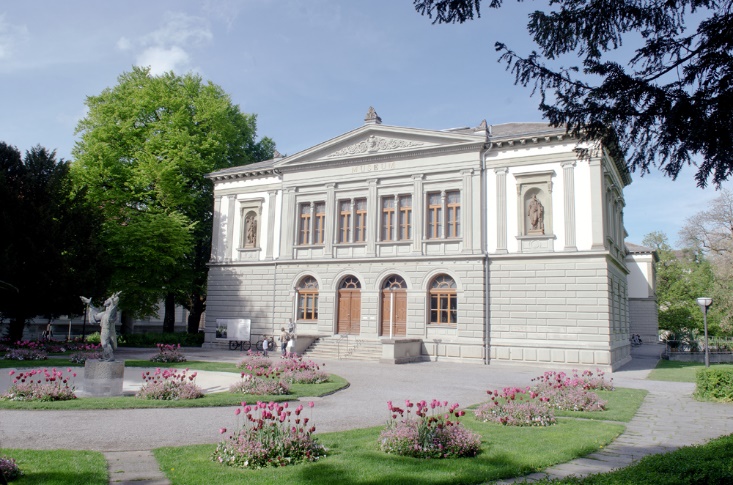 Kunstmuseum St.Gallen, Aussenansicht, Foto: Sebastian StadlerPresseinformation15. Februar 2023Öffnungszeiten Kunstmuseum St.Gallen ab 1. MärzMontag GeschlossenDienstag 10–17 UhrMittwoch 10–17 UhrDonnerstag 10–20 UhrFreitag 10–17 Uhr Samstag 10–17 UhrSonntag 10–17 UhrÖffnungszeiten LOK by Kunstmuseum St.GallenMo–Sa 13–20 UhrSo 11–18 Uhr Kunstmuseum St.Gallen: Abendöffnung neu am DonnerstagSt. Gallen. Das Kunstmuseum St.Gallen ändert ab dem 1. März seine Öffnungszeiten: Bisher war es mittwochabends für Besuchende zugänglich, neu hat es am Donnerstag seine Türen länger als an den anderen Wochentagen, nämlich bis 20 Uhr, geöffnet. Wie bisher bleibt das Museum am Montag geschlossen und dienstags bis sonntags ist es dem Publikum weiterhin zwischen 10 und 17 Uhr zugänglich.Kunstmuseum St.Gallen, Aussenansicht, Foto: Sebastian StadlerPressekontaktGloria Weiss Leitung KommunikationMuseumstrasse 329000 St.GallenT +41 71 242 06 84Sophie LichtensternKommunikationMuseumstrasse 329000 St.GallenT +41 71 242 06 85kommunikation@kunstmuseumsg.chwww.kunstmuseumsg.chÖffnungszeitenKunstmuseum St.GallenNeu!Dienstag–Sonntag 10–17 UhrDonnerstag 10–20 UhrÖffnungszeiten LOK by Kunstmuseum St.GallenMontag–Samstag 13–20 UhrSonntag 11–18 UhrPressekontaktGloria Weiss T +41 71 242 06 84Sophie LichtensternT +41 71 242 06 85kommunikation@kunstmuseumsg.ch Websitewww.kunstmuseumsg.ch